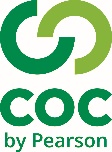 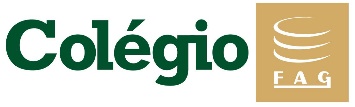 ¡A PRESENTARNOS!1. Escribe al lado de cada información la pregunta correspondiente.Nombre: _____________________________________________Apellido: _____________________________________________Nacionalidad: _____________________________________________Residencia: _____________________________________________Edad: _____________________________________________Profesión: _____________________________________________Lugar de trabajo: ____________________________________________Número de teléfono: __________________________________________Correo electrónico: __________________________________________2. Ahora preséntate. Escribe abajo cómo es._____________________________________________________________________________________________________________________________________________________________________________________________________________________________________________________